Ritiro Spirituale PasqualeTenuto dal nostro Assistente Spirituale don Augusto PanzeriLunedì 15.04.2019 (Iscrizioni entro il 11.04.2019)Siamo tutti invitati a partecipare a questo importante momento di formazione Spirituale che si terrà presso la Chiesa di San Pietro Martire in via Carlo Alberto Monza, ospiti di don Guido Perotta.Il programma prevede:Ore	9,00 	RitrovoOre	9,15	Preghiera InizialeOre	9,20	Prima Riflessione condotta da don Augusto PanzeriOre 	10,30 	Silenzio e Meditazione/Preghiera personaleOre 	10,45	Seconda RiflessioneOre 	11,45	Santa Messa Ore 	12,30	Termine del Ritiro e momento conviviale con pranzo presso la Self Service presso IN-Kucina, via Philips 12 Monza (E’ gradita conferma per effettuare prenotazione)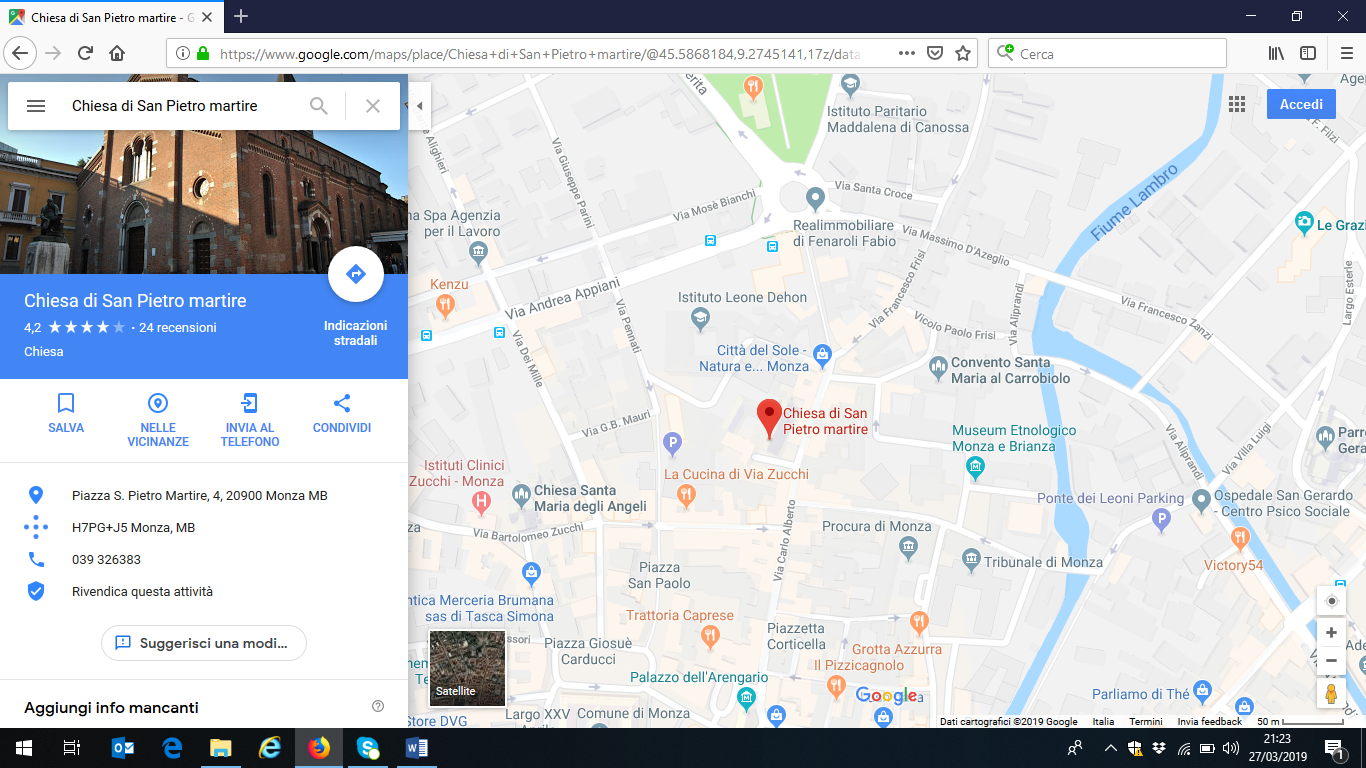 